Woda i balon– zabawy badawcze, 
badanie właściwości balonu napełnionego wodą i powietrzem. 
Przygotowujemy dla dziecka dwa balony: jeden napełniony wodą, drugi – powietrzem. Dziecko ocenia różnice między balonami podczas dotykania, delikatnego podrzucania, turlania. 
Następnie próbuje odpowiedzieć na pytania:Który balon jest cięższy?Który odbija się od podłogi?Który lepiej się toczy?.Na koniec dziecko wraz z rodzicem wspólnie badają, co dzieje się 
z wodą. Przelewają wodę w zamkniętym balonie, ugniatają 
i rozciągają balon, porównują ciężar balonów.Cel – dziecko: eksperymentuje z wodą i balonemPomoce: balon napełniony wodą i powietrzem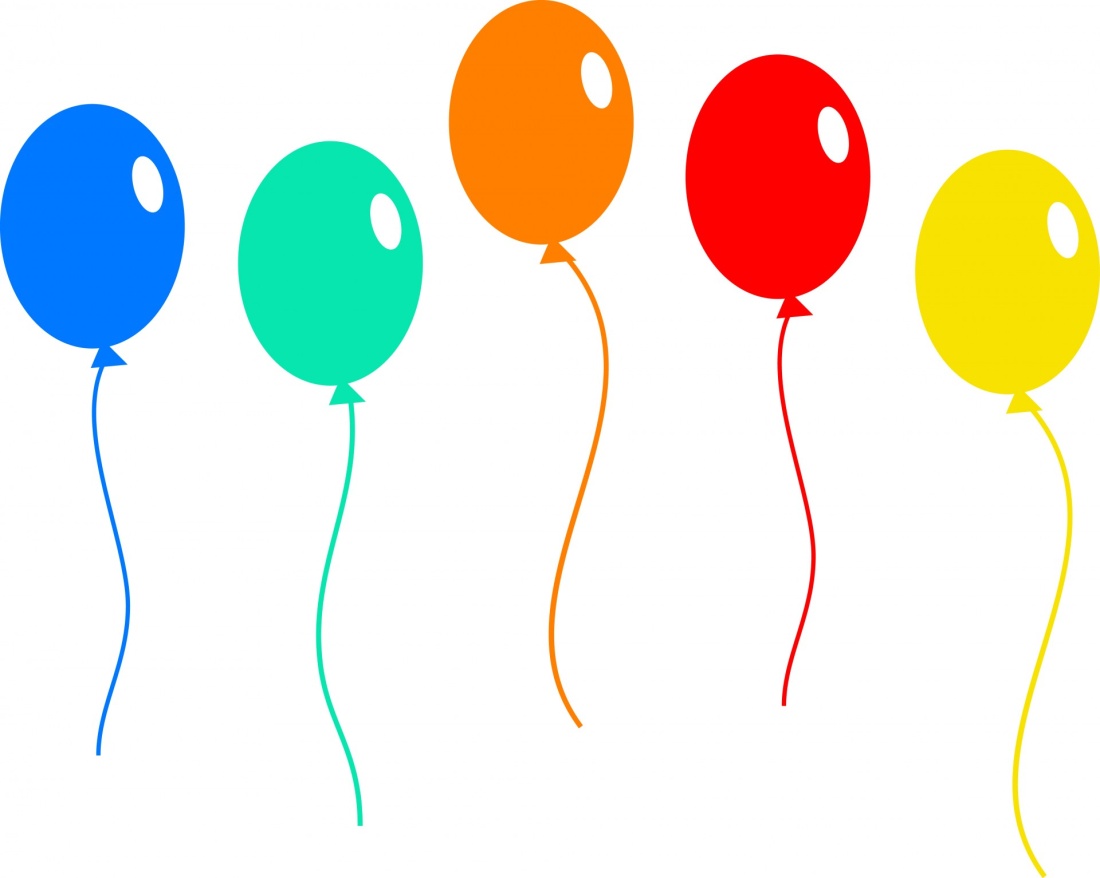 